ПРЕДПИСАНИЯ:МКДОУ детский сад «Чебурашка» п. Шиверский:Заведующая МКДОУ                                                       В.А.Маргачева МУНИЦИПАЛЬНОЕ КАЗЁННОЕ ДОШКОЛЬНОЕ ОБРАЗОВАТЕЛЬНОЕ УЧРЕЖДЕНИЕ ДЕТСКИЙ САД «ЧЕБУРАШКА» П.ШИВЕРСКИЙОТЧЕТ ПО ПРЕДПИСАНИЯМ ОБ УСТРАНЕНИИ ВЫЯВЛЕНЫХ НАРУШЕНИЙОТ 28.02.2019г. № 09-ОДА/946-19-02/П/1№ п/пСодержание предписания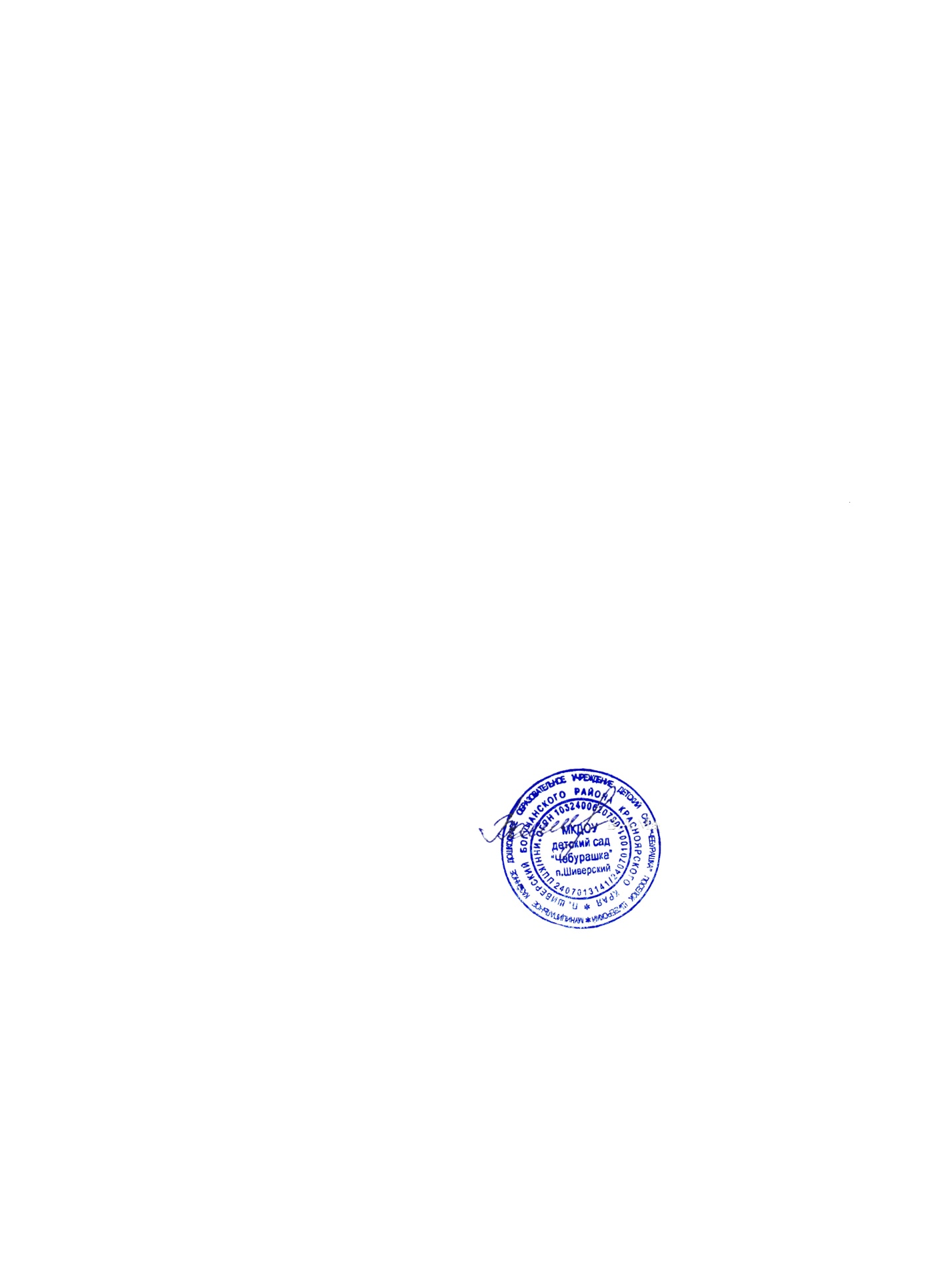 Существо выявленного нарушения1.Обеспечить выполнение лицензионного требования, установленного подпунктом «д» пункта 6 Положения о лицензировании образовательной деятельности, в части наличия в штате или привлечения на ином законном основании педагогического работника (инструктора по физической культуре), имеющего профессиональное образование, при реализации образовательных программам дошкольного образования, и соответствующих требованиям статьи 46 Федерального закона «Об образовании в Российской Федерации»Нарушение в части наличия в штате лицензиата или привлечение им на ином законном основании педагогических работников, соответствующих требованиям законодательства Российской Федерации об образованииИсполнено Копии документов представленыРазмещено на официальном сайте МКДОУ детский сад «Чебурашка» п.Шиверский. Раздел «Аттестация»